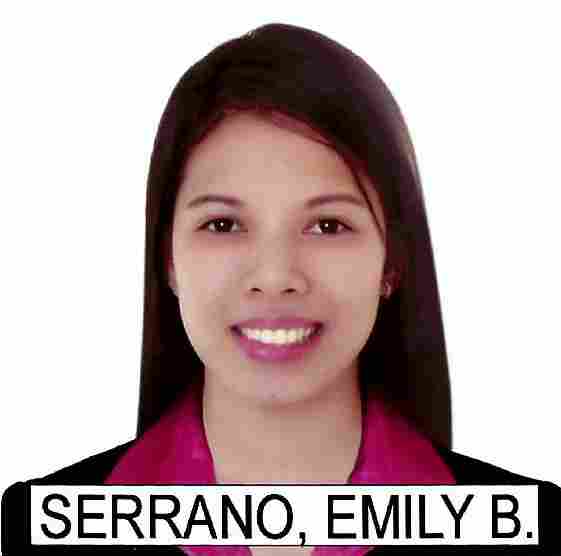 EmilyEmily.350873@2freemail.com 	QUALIFICATIONS: Health of Authority Abu Dhabi  PASSER                                                         Registered Medical Technologist of the Republic of the Philippines               Total Years of Experience:   5 years and 8 monthsOBJECTIVE:To join in prestigious Medical Clinics/hospital that enhances my qualification, knowledge and skills. To be exposing in all sophisticated machine and latest procedures that can enhance my professional career. To work with different types of personality that can continue my personality development.JOB DESCRIPTION:     I am Emily Serrano, Registered Medical Laboratory Technologist with more than 5 years of experience and training of receiving samples, check for sample acceptance and rejection and document them with proper follow up. Segregate, centrifuge and process samples to perform test in Hematology, Chemistry, Microbiology, Endocrinology, Immunology under the control of laboratory policies, SOP’S, Laboratory Information System (LIS) and complete documentation in the logbooks. Monitor Stocks Level/Expiration date and a well knowledge of performing Internal/External laboratory control and do corrective actions. WORK EXPERIENCE:Asiatic Medical Laboratories Inc. (808 Ongpin Street Sta. Cruz, Manila, Philippines)ACHIEVEMENTS:Health of Authority Abu Dhabi Passer Registered Medical Technologist  of the Republic of the Philippines Basic Life Support  (September 2015-2017)EDUCATION:Centro Escolar University                                                            Bachelor of Science in Medical Technology     (Mendiola, Manila)                                                                         June 2007- March 2011  Tugatog National High School                                                    High school level    (Dr. Lazcano St., Malabon City)                                                  June 2003- March 2007Andres Bonifacio Elementary School                                       Elementary Level(Sangandaan, Caloocan City)                                                      June 1997-March 2003CLINICAL INTERNSHIP PROGRAM:Jose R. Reyes Memorial Medical Center                                     October 2011-2012                 Department of Head(San Lazaro Compound,Sta. Cruz, Manila)  Skills:Friendly, dedicated, self-motivated, and versatile at handling multiple tasks in a pressurized working placeGood communication skills and can get along with persons wellEasy to adapt to the assigned areaGoal oriented Can inspire and motivate peoplePatient oriented Adept problem solverIT skills: MS Word, PowerPoint, Excel and InternetPERSONAL DETAILS:Age:			26 yrs. oldDate of Birth:                11 July 1990Religion:	              Roman CatholicCivil Status:		 MarriedNationality:		 Filipino         I hereby attest that all above information is true. 